XXIX CORRIDA RÚSTICA IFMG – CAMPUS OURO PRETODIA: 25 de MAIO (sexta-feira)INSCRIÇÕES: 10 a 24 de junho de 2018HORÁRIO: 8:00 às 11:00 hs e de 13:00 às 20:00 hsLOCAL: DREC-DIRETORIA DE RELAÇÕES EMPRESARIAIS E COMUNITARIASLARGADA: 9:00 HORAS   -    PERCURSO:  REALIZAÇÃO: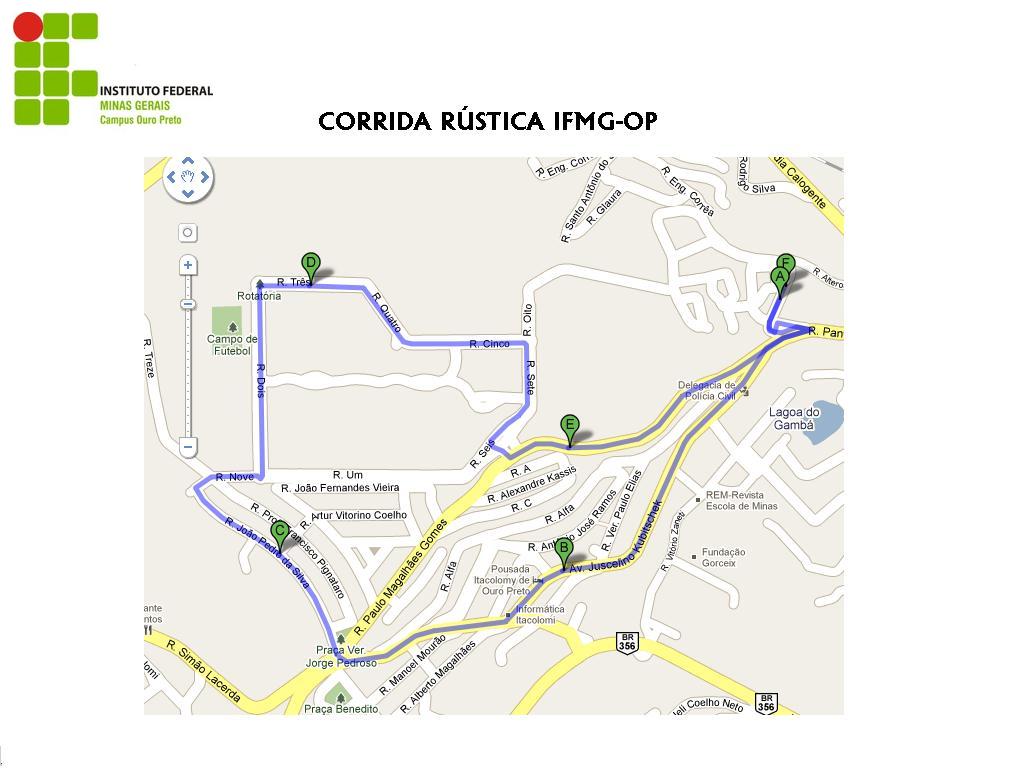 CODAFID - COORDENADORIA DA EDUCAÇÃO FÍSICA E DESPORTOREALIZAÇÃO:CODAFID - COORDENADORIA DA EDUCAÇÃO FÍSICA E DESPORTO